Государственное бюджетное профессиональное образовательное учреждениеЛенинградской области«Подпорожский политехнический техникум»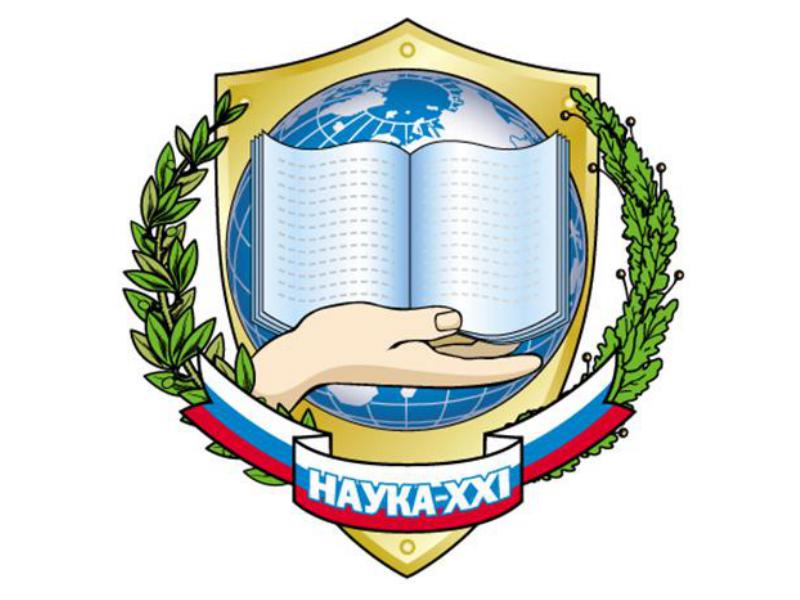 Научно-практическая конференция педагогов«Современные подходы к обучению и воспитанию в Подпорожском политехническом техникуме»2022                                                        Программа научно-практической конференции«Современные подходы к обучению и воспитанию в Подпорожском политехническом техникуме»13.15-13.30 Открытие конференции. Приветственное слово участникам                      Тер-Абрамова Ирина Рафаеловна, зам. директора по учебной                                   работе13.30-13.40  Участие в чемпионатах Молодые профессионалы                       (WorldSkills  Russia) как фактор личностного развития и                        саморазвития студентов                                                                                                           Шмакова Е.Е.                                                                                                             преподаватель профессиональных                                                                                                                дисциплин13.40-13.50 Формирование исследовательских навыков в процессе  проектной                     деятельности                                                                                                            Максимова Л.Б.                                                                                                            преподаватель истории, ОБЖ             13.50-14.00 Проблемы и пути  их решения инклюзивного образования                                                                                                                           в преподавании общеобразовательных предметов                                                                                                                                                                                                         Гусева М.Н.                                                                                                   преподаватель иностранного языка                                                                                                           Шершнёв А.Ю.                                                                                                                                                                                                     преподаватель                                                                                                                профессиональных дисциплин14.00-14.15 Организация работы с  лицами ОВЗ и инвалидами  по физической   культуре                                                                                       Вильгельм Е.М.                                                                                                      руководитель                                                                                                         физвоспитания                                                                                                                                          14.15-14.30 –перерыв  14.30-14.40 Современные педагогические технологии в преподавании физики                                                                                           Прошкина А.В.,                                                                                                           преподаватель физики14.40-14.55  Бинарный урок как основа для развития метапредметных                                            результатов и  формирования личностных качеств                                        студентов                                                                                                                      Александрова Е.С.                                                                                                            преподаватель истории                                                                                                            Меркачева Л.И.                                                                                                                       преподаватель математики14.55-15.05 Роль наставничества в становлении личности молодого                                                                  педагога (из опыта работы)                                                                                                                              Першина Н.Ю.                                                                                                             преподаватель русского                                                                                                                             языка и литературы15.05-15.15  Молодой педагог: профессиональный стандарт и векторы                    развития                                                                                                              Митрофанова К. В.                                                                                                              преподаватель русского                                                                                                                         языка и литературы                   15.15-15-25  Заключительное слово                         Зимина Наталья Николаевна,  и. о. директора техникума                          Вручение дипломов15.25-15.40 -свободная дискуссия,  завершение работы конференции